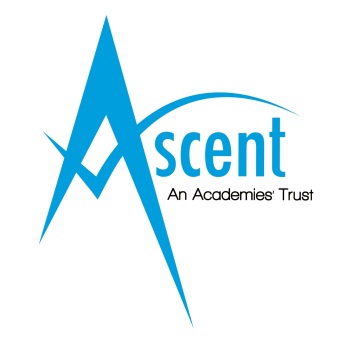 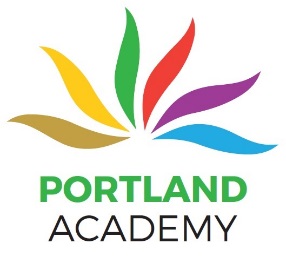 Portland Academy								Weymouth RoadSunderlandSR3 2NQTel: 0333 999 1455Portland Academy is a secondary special academy for students aged 11-19. The population is predominantly students with SLD/ PMLD, many of whom have additional needs on the autism spectrum. As part of the staff team, you will play a key role in the teaching, learning and progress of students. Position: 	TeacherHours: 		Full-timeGrade: 		MPS plus SEN allowanceWe are seeking to appoint a skilled practitioner, with a track record of good or outstanding teaching. Candidates will have experience/ interest in teaching students with SEND as appropriate for the role. As part of ongoing development at Portland Academy we are looking for teachers who could bring experience of subject specialism which could further enhance our curriculum offer. Applications from NQTs are welcome.The Trust is committed to safeguarding and promoting the welfare of children and young people with Special Needs and expects all staff and volunteers to share this commitment. This post is exempt from the Rehabilitation of Offenders Act 1974 and therefore will be subject to a DBS check from the Disclosure and Barring Service.An Application Form, Job Description and Person Specification can be downloaded from our website www.ascenttrust.org listed under job vacancies. Completed applications are to be returned by email to HR@ascenttrust.org or direct to the academy. Candidates who have not been contacted by the interview date can assume they have been unsuccessful.Closing date: Monday 15th October 2018 at 10amInterviews: Tuesday 30th October 2018